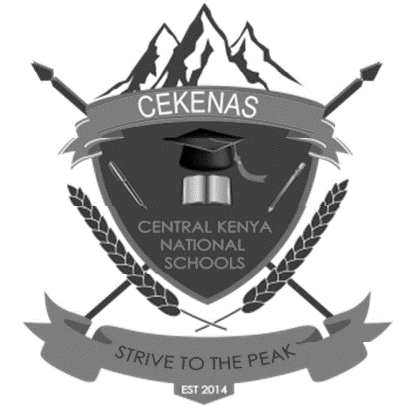 CEKENAS END OF TERM TWO EXAM-2022FORM FOUR EXAMKenya Certificate of Secondary Education. (K.C.S.E)Agriculture paper 2443/2Marking scheme1. Methods of identification- Branding- Ear tagging- Ear notching- Tattooing- Straps and chains 									(Any 4 x ½ =2 marks)2. Notifiable disease.- A disease whose outbreak must be reported to the government authority for the purpose of imposing a quarantine- Prophylactics- To control disease and parasites using preventive drugs 					      (1x2=2 marks)3. Reasons why roughage is necessary in ruminants.- Facilitate digestion- Adds to the bulk of food 									      (2x1=2 marks)4. Qualities of a good grain store- Vermin proof-• Well ventilated- Water proof- Easy to clean- Easy to load and off load- Raised to prevent dampness 							       (any 4x ½ = 2 marks)5. Ways of improving production in indigenous cattle.- Proper control of disease and parasites- Cross breeding with high yielding breeds- Proper selection- Proper feeding 										   (4x ½ =2 marks)6. Factors to consider when formulating ration:- Percentage of nutrients to be obtained- Value of the nutrients / protein content of the feed-stuff’s to be used. 				(2marks)7. Importance of farm buildings.- Increase efficiency of production- Provide storage of farm inputs and produce- Protect fanner and livestock from predators- Help control disease and parasites- Provide shelter against extreme conditions.8. Symptoms of Newcastle disease. 									  (2 marks)- Difficulties in breathing- Soft shelled eggs- Birds produce watery, greenish diarrhea- Drooping wings- Birds walk with staggering motion- Nasal discharges- Loss of appetite- Birds are dull- Birds stand with eyes closed- Beaks remain open with necks strained- Birds produce harsh granting raspy sound when breathing 				         (any 4 x ½ 2 marks)9. Creep feeding: Feeding of piglets with pellets /high quality feed in secluded areas out of reach of their mothers. 											       (1x1=1 mark)10. Routers —removing wood to form a groove or make groove sooth.- Tin-snips-cutting thin sheet of metal- Wood rasp - smoothening wood- Chipping hammer -removing rough stone surface 					(4 x ½ =2 marks)11. Methods of treating timber- Drying- Sap displacement methods- Pressure/ vacuum treatment- Hot and cold soaking 								    (any 3x ½ =7 ½marks)12. Importance of additives.- Promote growth- Increase feed intake- Prevent parasite attack- Suppress excitement13. Predisposing factors for mastitis:-Age- Stage of lactation- Pendulous udder- Incomplete milking- Mechanical injuries- Poor sanitation- Poor milking technique. 								       (Any 4x ½ =2 marks)14. Examples of three host tick- Brown ear tick- East Africa bont tick- Bont tick- Gulf coast tick- Fowl tick- Yellow dog tick- Brown dog tick 									        (Any 2x ½ =1 mark)15. Uses of solar energy- Lighting- Drying farm produce- Cooking- Distillation of water 										   (4x ½ =2 marks)16. Causes of bloat:- Indigestion- Blockage of oesophagus- Pressure exerted on the oesophagus 							      (2x1=2 marks)17. Two light breeds of poultry;- White leghorn- Ancona- Minorca- Sykes											      (2x ½=l mark)18 a) Functions of parts G and Fi) G is a share – its function is to cut the furrow slice horizontally. 					      (1mark)ii) F is a mould board – its function is to invert the furrow slice					      (1mark)b) Name the parts labelled K and Ii) K is U bolt 												      (1mark)ii) I is Draft rod 											      (1mark)c) Mark on the diagram using letters M and N the two parts used to adjust the depth of ploughing.     (1mark)19. The diagram below shows a hen sitting on eggs. Use it to answer the questions that follow.a) Method of incubation -Natural incubation 											      (1mark)b) Signs that may show that the hen is ready to sit on the eggs. - Produces characteristic crackling sound - Tend to sit on the egg after laying- Becomes aggressive- Pluck feathers from breast region- Walks with wings slightly spread out from the body. 				           (Any 2 x 1 = 2mks)c) Problems of using the above method to hatch chicks. - The hen may abandon the eggs- Only a small number of chicks can be hatched at a time.- Not possible to plan when to incubate 						           (Any 2 x 1 = 2mks)20a) Identity of tools P and Q. P – Is a watering can 											      (1mark)Q – is a cold chisel 											      (1mark)b) Role of part labelled S on diagram P. - Allows water to come out in fine drops 								      (1mark)c) Another tool used in conjunction with tool R. - Bull ring 												      (1mark)d) Maintenance practice for tool Q (Cold chisel)- Sharpen regularly- Store properly after use- Coat with oil for long storage- Occasionally remove mushroom from head. 						 (Any 1 x 1 = 1mk)21. a) Name the parts labelled Z and WZ – Sperm duct 											      (1mark)W – Scrotum/ scrotal sac 										      (1mark)b) State the function of part labelled V and YV – Prostate gland – produce liquid that activates sperm 						      (1mark)Y – Testis – produce sperm and secrete male hormone						      (1mark)c) Adaptation of part labelled W									     - Less hairy to ensure rapid loss of heat from the testis 						      (1mark)SECTION C (40MARKS)22. a) Describe short term tractor servicing. 							   (8marks)- Engine oil should be checked daily by use of dip stick and added if the level is low.- Fuel level should be checked at the start of everybody’s work and added if necessary.- Water level in the radiator should be inspected and if possible topped up - The level of electrolyte should be checked daily and topped up with distilled water- Tightening loose nuts and bolts replacing lost nuts and bolts before the day’s work.- Grease should be applied by use of grease gun through the nipples- Large sediments from the sediment bowl should be removed- Tyre pressure should be checked every morning before the day’s work by use of pressure gauge.- Fan belt tension should be checked to ensure that it reflects between 1.9cm to 2.5cm when pushed.- Brake shaft bearing should be greased- Engine oil should be drained completely from the pump and replaced with new oil- The steering gear box oil should be inspected and refilled if the level goes below the recommended level.- Oil in the differential should be replaced as recommended- The linkage and pulley attachment should be greased - Dirty oil should be removed and replaced with clean oilb) Explain the procedure of establishing a fish pond. 						       (5mks)- Site selection – select a suitable place where water flows gently- Site marking: Pegs are used to mark the channel from rivers to the entrance and exist- Clearing the land; all vegetation is removed and taken away from the pond area.- Digging the pond: soil is dug out/ the upper part of the pond should be 0.5m deep and the lower side 1.5m deep.- Constructing the dyke; the dyke wall is constructed all around the pond;c) Outline preventive measures for livestock diseases. 						       (7mks)- Vaccination- Quarantine imposition on notifiable diseases- Use of prophylactic drugs e.g. coccidiositats - Proper hygiene- Treatment of sick animals- Proper selection and breeding - Control of vectors- Slaughtering and proper disposal of animals infected with highly infectious diseases e.g. Newcastle disease23. a) Describe contagious ardution brucellosis under the following subheadings:i) Causal organism 											     (1mark)- Bacteria/ Brucella abortus/ Brucella sppii) Transmission 											     (1mark)- By taking raw infected milk- By handling a foetus born of an infected animaliii) Symptoms 											       (4mks)- Spontaneous abortion/ premature births- Retained placenta/ after birth- Infertility in females - Low libido in males- Orchitis in bulls/ inflamed testis- Yellowish/ brown/ slimy discharge from vulvaiv) Control measures (4mks)b) State the function of any five parts of a zero grazing unit in dairy farming. 		       (5mks)- Milking stall – restraining cows during milking - Calf pen rearing calf up to weaning- Sleeping cubicles – provide shelter and warmth- Loafing area- dunging, feeding, exercise and sunning- Feed and water troughs – feeding and watering the animals- Feed preparation room – preparing food rations and chopping fodder - Store – For keeping dairy equipment and feed- Milk recording area – weighing and recording of milkc) Explain five factors that should be considered when choosing tools and equipment to use in the farm. 													       (5mks)- Suitability – tools should be suitable for the task- Availability – tools/ equipment should be available in the shops- Cost – tools/ equipment should be affordable by the framer- Cost of maintenance – should be easily and cheap to maintain- Operation – should be easy to operate by the farmer- Durability – should last long when acquired24. a) Explain eight qualities of an ideal broader for a day old chick. 				       (8mks)- Litter – litter on the floor inform of wood shavings to maintain warmth and absorb moisture- Fresh air and ventilation – should have holes for ventilation to allow proper gaseous exchange- Heat source – a heat source be provided and controlled to maintain current temperature within the brooder- Well lit to allow chicks to see feeds and water.- Dim light is recommended as bright light blinds the chicks and enhances positive pecking- Adequate waterers to allow proper watering of chicks without overcrowding- Shape of the broader- should be round in shape to avoid chicks overcrowding at the corners- Fresh feed and water- Some feeds should be put on the newspaper.- Adequate feeders to allow proper feeding without overcrowdingb) Describe seven factors that a farmer should consider when siting a bee hive to prevent swarming of bees. 													       (7mks)- Shelter – should be protected from strong sun and wind- Should be free from noise and other disturbances- Place should be from pests and diseases- The site should be free from dampness and bad odours- Availability of water – water should be available within a 3km radius.- Availability of flowers; flowers should be readily available to facilitate collection of nectar and pollen.- Away from human beings and livestock 24. c) State five functions of water in nutrition. 							       (5mks)- Component of body cells and body fluids- Used in biochemical reactions in the body- Regulates body temperature through sweating and evaporation- Excretion of metabolic wastes- Makes cells turgid to maintain body shape- Transportation of nutrients.